Reduced germination success of temperate grassland seeds sown in dung: consequences for post-dispersal seed fateT. Miloti'c1 & M. Hoffmann1,2Terrestrial Ecology Unit, Department of Ecology, Ghent University, Ghent, BelgiumResearch Institute for Nature and Forest, Brussels, BelgiumKeywordsDispersal success; endozoochory; germination; grassland species; seed dispersal.CorrespondenceT. Miloti'c, Terrestrial Ecology Unit, Department of Ecology, Ghent University, K.L. Ledeganckstraat 35, 9000 Ghent, Belgium.E-mail: tanja.milotic@ugent.beEditorR.BekkerABSTRACTEndozoochory is one of the main drivers shaping temperate grassland communities by maintaining plant populations of its constituents and enabling plants to colonize newhabitats. Successful endozoochorous dispersal implies that seeds not only get con- sumed and survive the digestive tract but are also able to develop into viable seedlings in a dung environment.We experimentally assessed the germination probability and timing of 15 annual andperennial temperate European grassland species in cattle and horse dung and in differ-ent climatic conditions (greenhouse and outdoor conditions).Interspecific variation in germinability and germination timing are found, while life strategy had only an effect on germination timing. We found adverse effects of bothcattle and horse dung on the germination characteristics of all tested grassland species, but the effects of cattle dung were more pronounced. In comparison with the control treatment, fewer seeds emerged in dung and more time was needed to germinate. Also, germination metrics clearly differed between the artificial greenhouse and outdoor conditions, with generally a lower germinability in outdoor conditions.According to our results, a large cost seems to be associated with endozoochorous dis-persal in this stage of the life cycle, as seed dispersal effectiveness strongly depends onthe quality of the deposition site with a lowered survival and germination probability when seeds are deposited in dung.INTRODUCTIONSeed dispersal has a direct influence on individual plant fitness as the deposition site determines whether a seed will live, and eventually germinate and establish, or die (Wenny 2001). Con- sequently, plant community composition, structure and dynamics are initially shaped by the spatial patterns of seed dis- persal and dispersal success (Schupp & Fuentes 1995; Nathan& Muller-Landau 2000). Diaspore morphology determines to a large extent whether the most likely dispersal vector is abiotic (e.g., wind, water) or biotic (animals or the plant itself) (Levin et al. 2003; Albert et al. 2015). One of the animal-mediated dis- persal processes is endozoochory implying that seeds get dis- persed via ingestion by vertebrate animals and consecutive deposition  in  a  dung  environment.  Endozoochory  has  beendocumented in a wide range of habitats and latitudes from spe- cies carrying fleshy, palatable fruits (Traveset et al. 2007) to herbaceous species lacking any apparent morphological adap- tations to dispersal (Pakeman et al. 1998; Mouissie et al. 2005b). The ‘foliage is the fruit’ hypothesis postulates that graz- ing herbivores are attracted to the palatable foliage of the spe- cies in the latter group and ingest seeds rather inadvertently (Janzen 1984). Endozoochory by large herbivores enables long distance seed dispersal as the gut retention time of seeds is rather long (Cosyns et al. 2005b) and animal mobility can behigh (Nathan et al. 2008), and is often much higher than other dispersal agents. Furthermore, many germinable grassland spe- cies have been found highly concentrated in herbivore dung which suggests that endozoochory is one of the main drivers, shaping temperate grassland communities (Pakeman et al. 2002; Cosyns et al. 2005a; Couvreur et al. 2005).In the last decades, zoochorous dispersal of grassland seedsand the consequences for nature restoration and conservation gained much scientific attention. Nevertheless, most of these studies focus on diet choice, animal behaviour and/or the pres- ence of germinable seeds in dung, and, therefore, provide valid proof for the existence and relevance of this dispersal mode, but few examine the consequences of the quality of depostion sites. Undoubtedly, the first step in successful endozoochorous dispersal includes seed survival in the consecutive digestive processes (mastication, rumination and digestion). Gut passage may result in the breaking of dormancy and thus in enhancing or reducing germination success and timing (Traveset 1998; D’hondt & Hoffmann 2011). Besides that, the deposition of seeds in a highly nutritive environment such as dung may affect germination and the early development of seedlings as well (Deshaies et al. 2009).The effect of dung on post-dispersal germination and growthis less studied and is subject to rather contrasting results. Fresh dung  often  suppresses  the  existing  vegetation  and  creates,therefore, a beneficial microhabitat for germination by elimi- nating competition with the already developed vegetation (Tra- veset 1998). Dung can also shape plant communities by changing the relative abundance of species in the soil seed bank and by providing extra nutrients for the growth and flowering phase of endozoochorously dispersed seeds (Traveset 1998; Dai 2000). The moist and nutrient-rich dung environment leads in some cases to more and faster germination (e.g., Archer & Pyke(1991), Carmona et al. (2013), Malo & Suarez (1995a), Quinn et al. (1994), Traveset et al. (2001)), while germination was inhibited in other studies (e.g., Carmona et al. (2013), Izhaki & Ne’eman (1997), Par'e et al. (1997)). Besides a high concentra-tion of growth promoting macronutrients (N, K and to a lower extent P, Ca and Mg) and essential trace minerals (e.g., Fe, Mn and Cu) (Haynes & Williams 1993; Lupwayi et al. 2000), ani- mal excrements contain growth-inhibiting substances such as phenolic compounds and fatty acids. These phytotoxic com- pounds may alter the activity of enzymes that regulate the ger- mination rate and, therefore, inhibit germination of certain plant species (Marambe et al. 1993).The chemical and structural composition of fresh dung highly depends on herbivore diet (e.g., captive versus free-ran- ging animals), but dung quality is also linked with the nutritive physiology of mammals as on average dung from non-rumi- nant species is more fibrous and has a lower nitrogen content compared with ruminant dung (Holter  2016).  Furthermore, the composition of dung changes while ageing, with decreasing water and nitrogen content (Holter 1991, 2016), and the nature of these changes might also vary between dung types. The rapid desiccation of dung types consisting of small pellets (such as sheep and rabbit excrements) or the appearance of a hard and dry crust on watery dung types (such as cattle dung) may also prevent the imbibition of seeds prior to germination (Welch 1985; Eichberg et al. 2007). Depending on the climatic circum- stances and its composition, dung can become a very dry envi- ronment which is suboptimal for germination and seedling growth. This is certainly the case with cow dung and dung of many other ruminants. Dung pad desiccation starts superfi- cially creating a dry more or less impermeable crust, isolating seeds in the dung from the local environment; in the end, the dung pat may dry out completely. Many germination trials have been conducted either in controlled greenhouse condi- tions or in outdoor conditions. In a greenhouse or standard- ized lab environment, the temperatures are likely to be higher and more constant and the water supply is kept optimal for plant growth, which makes it hard to extrapolate greenhouse results to true outdoor conditions. Studies comparing both greenhouse and natural conditions are rare, but generally found more and faster germination in controlled lab or green- house environments compared to outdoor conditions (Welch 1985; Ramos-Font et al. 2015).We conducted a dung addition experiment using 15 herba-ceous plant species which are commonly found in temperate European grasslands and have a known potential for endozoo- chorous dispersal. Since cattle (used as a model species for a ruminant) and horses (used as a model species for a hindgut fermenter) are commonly introduced in nature management in these habitats, we used dung of both opposing herbivore types in the experiments. Environmental differences were addressed by replicating the experiment in both greenhouse and outdoor conditions. The questions raised in this study are:What is the effect of the presence of dung on germinability and germination timing?Why and to what extent do greenhouse conditions modify the germination process compared to outdoor or natural conditions?Does the germination response differ between cattle (rumi- nant) and horse (hindgut fermenter) dung?MATERIAL AND METHODSPlant speciesAbout 15 grassland species belonging to seven plant families were used. In most families both annual and perennial species were selected as species capable of setting seeds the first year have a tendency to germinate sooner and more abundantly (Shipley & Parent 1991). Most species are common in temper- ate European grasslands and were previously shown to germi- nate from cattle and horse dung (Cosyns & Hoffmann 2005; Cosyns et al. 2005a,b; Couvreur et al. 2005). Cistaceae species are less common but were added as earlier research suggested that  endozoochory  might  be an  important  dispersal  mecha-nism in this family (Manzano et al. 2005; Ramos et al. 2006; Mancilla-Leyton et al. 2011). For example, the distribution of Helianthemum nummularium remarkably increased after the introduction of large herbivores in calcareous dune grasslands in Belgium and the germination rate of this species is known to increase after ingestion (D’hondt & Hoffmann 2011; Provoost et al. 2015). Tuberaria guttata is a species with a Mediterranean distribution (Herrera 2004) and has been found germinating in dung as well (Malo & Suarez 1995b, 1996). Intact seeds of Cis- taceae species are known to germinate very slowly due to their hard and water-impermeable seed coat (Thanos et al. 1992) while mechanical scarification of seeds is commonly used to induce germination (P'erez-Garc'ıa & Gonz'alez-Benito 2006; Miloti'c & Hoffmann 2016). In order to gain a complete over-view of the germination process of the Cistaceae species, both intact and pre-treated seeds of H. nummularium and T. guttata were tested. Pre-treated seeds were mechanically scarified using fine grit sandpaper with average particle diameter of 125 lm. The scarification process was standardized by putting the seeds between two pieces of sandpaper which were moved twice.Seed quality testAll seeds were purchased in specialized web shops. Prior to the dung addition experiments, seed quality was tested in standardized lab conditions. In this trial, 50 seeds per repli- cate were sown at equal distance in Petri dishes filled with 1% water agar. Per species five replicates were used and all Petri dishes were arranged in a complete random design in a germination chamber with day: night fluctuating tempera- tures between 14 and 30 °C with a 12 h day: 12 h night per- iod. Light was provided by white fluorescent tubes (Sylvania, 36W, Germany) with a light intensity (photosynthetic active radiation, PAR) between 10  and  45 lmol·m-²·s  depending on the location on the rack. Newly germinated seeds were counted daily during the first 3 weeks of the trial, and after- wards once every 2 days  until the 60-day germination trial period ended. Germination was considered to occur  when- ever a white radical emerged through the testa. After eachcounting round, all germinated seeds were discarded and the Petri dishes were put in new randomized sequence in order to lower the impact of possible unequal abiotic conditions inMTG ¼PkN	ð1Þthe germination chamber.Dung addition experimentThe experiment was run simultaneously in outdoor and greenhouse conditions. At both locations, three treatments were used: cattle and horse dung treatments and a control treatment in which no dung was added. Round plastic plant pots (diameter: 15 cm, height: 16 cm) with drainage holes were either put on felt fabric in the greenhouse to limit evapo- ration or on a sturdy plastic screen in order to prevent inter- action with the existing vegetation in the outdoor experiment. The outdoor experiment was covered with a net in order to prevent interference of wild rodents or birds with the experi- ment. Pots were filled with a 1:1 mixture of sand and com- post. Dung was collected from stabled cattle and horses in order to keep contamination with wild seeds minimal. Before sowing, the pots were watered until the soil felt moist. 20 seeds were sown per pot with 20 replicates per treatment in both environments, summing to a total of 120 plant pots per species. In the treatments including dung, the entire surface of the pots was covered with dung and the seeds were mixed with dung in order to simulate seed deposition following endozoochory. In the control treatment, seeds were put homogeneously on the  substrate surface in  order to mimic dung-unassisted dispersal. Blank pots covered by either cattle or horse dung, or no dung (but without added seeds) were installed in both environments to check for seed contamina- tion originating from the sand-compost mix, dung or sur- roundings.  All  pots  were  put  in  a  complete  randomizedwhere ti is the time from the start of the experiment to the ith observation, ni is the number of seeds germinated within the period i, N is the total number of germinated seeds during the experiment and k is the last time of germination (Ranal & Gar- cia De Santana 2006).All analyses were performed with R version 3.2.2 (R Core Team, 2015). Germinability and MTG of the seeds in the seed quality test were compared among species using one-way ANO- VAs and Tukey posthoc tests. Nested ANOVA’s were used on the entire dataset of the dung addition experiment with ger- minability and MTG as measured variable and dung type, life strategy, environment and family as nominal variables with a nested family: species term. The initially included life strategy – dung and life strategy – environment terms were discarded from the final models as no significant interactions were found and all nominal variables were kept as main effects. For each individual species, the effects of cattle or horse dung addition and the environment of the pots (greenhouse or outdoors) on germinability were analyzed by two-way ANOVAs and Tukey posthoc tests in order to distinguish significantly differing dung types. In order to meet the assumptions of parametric tests, germinability and MTG data were respectively arcsine square- root and log10  transformed.Survival analysis is increasingly being used to analyse germi-nation data and is especially valuable in analysing germination timing in case germination is measured in time intervals (Ono- fri et al. 2010; McNair et al. 2012). The germination probability was estimated non-parametrically using the Kaplan–Meier method:sdesign. Pots in the greenhouse were watered manually on a daily basis while outdoor pots were subjected to precipitation and did not receive any additional water. Both experiments were run in natural daylight cycles; no artificial lighting wasY ð Þ ¼ j¼1dj \1 -jð2Þused in the greenhouse. Seeds were sown on April 5th, 2012 at both locations.  From then on,  seed germination was moni- tored in 3-day intervals during the first 20 days of the experi- ment, while the counting effort was lowered to weekly counts afterwards. As the outdoor experiment got invaded by rabbits at day 65, the experiment was terminated at day 62 when the last rabbit-free count took place. In order to test the germina- tion of slow-germinating species, the greenhouse experiment was monitored longer and was stopped at day 200 after no germination had taken place during the preceding 50 days. During the experiment, temperature and relative humidity of air and soil was measured in 15 min intervals using HOBO U23 Pro v2 Temperature/Relative Humidity Data Loggers (ONSET, USA). In total, four devices were used which either were put on top of a planting pot or dug into the substrate in outdoor and greenhouse conditions.Data analysisAt the end of the experiments, germinability and mean time to germination (MTG) were calculated for each individual pot. Germinability was expressed as the cumulative percentage of seeds that had germinated by the end of the experiment while MTG was calculated as:where dj is the number of seeds germinating in a given intervalof time j and nj is the number of seeds “at risk” of germinationin the same interval which is defined as the number of non-ger- minated seeds entering the interval minus one-half of the num- ber of seeds germinated during that same interval (Venables & Ripley 2002). Germination probability was calculated for each species and dung type using the function survfit in the package ‘survival’ version 2.38-3 (Therneau 2015). The resulting germi- nation curves were compared with AFT (accelerated failure time) regressions using the survreg function in R. As suggested by (Onofri et al. 2010) the problem of clustering seeds within randomization units (plant pots) was overcome by adopting afrailty approach with plant pots as the clustering (gamma dis- tributed) random effect. Exponential, Weibull, Log-Normal and Log-Logistic distributions were tested per species. The best fitting model for each species was selected using the second order Akaike’s information criterion (AICc) and a graphical comparison of the model outcome with the Kaplan–Meier esti- mator. Time ratios were derived from the AFT-models using the method of (Onofri et al. 2010) and imply that the germina- tion timing in each dung type in both greenhouse and outdoor conditions is compared to the control treatment in greenhouse conditions. The control treatment has a fixed time ratio of 1. Treatments  with  a  time  ratio  higher  than  1  have  longergermination times while time ratios smaller than 1 indicate accelerated germination compared to the control treatment.Environmental  conditions  were  expressed  as  cumulativeTable 1. Results of the seed quality tests of the seeds used in the dung addition experiments. Tests were performed in standardized lab conditions.growing degree-days (GDD) and the daily relative humidityplant family andspecies namelifestrategygerminability(%)	MTG (d)which was calculated as the average value of all relative humid-	 	ity measurements of each experimental day. GDD was calcu-Caryophyllaceaewhere Tmax,i and Tmin,i are respectively the maximum and min- imum daily temperature recorded on day i, and Tbase is set to a fixed 10 °C which is an often used threshold value in temperate climates. If [(Tmax,i-Tmin,i)/2] is smaller than Tbase then Tbase equals [(Tmax,i-Tmin,i)/2] (McMaster & Wilhelm 1997).Tuberaria guttata (L.) Fourr.intact seeds	Annual	39.2 ± 8.2 ABF	203.5 ± 48.6 ascarified seeds	44 ± 4.3 ABF	83.3 ± 27.1 ab FabaceaeTrifolium pratense L.	Perennial   88.8 ± 2.6 E	1.9 ± 0.2 deTrifolium repens L.	Perennial   97.6 ± 0.4 E	1.5 ± 0.0 e GentianaceaeRESULTSSeed quality testInterspecific variation in germinability and mean time to ger-Centaurium erythraeaRafn JuncaceaePPerennial   57.2 ± 3.3 F	9.7 ± 0.4 bcdmination (MTG) was found (Table 1). The germinability ofthe Trifolium species, Juncus effusus, Poa annua and the scari-Agrostis capillaris L.	Perennial   46.8 ± 3.0 AF	22.7 ± 8.6 bcAgrostis stolonifera L.  Perennial  22.0 ± 3.6 ABC	10.1 ± 1.8 bcdefied seeds of Helianthemum nummularium was near to 100%while very few seeds of both Urtica species germinated in theAlopecurus myosuroides Huds.Annual	21.2 ± 4.8 BC	44.6 ± 14.3 ablab. MTG was high for Stellaria media and the Cistaceae speciesexcept the scarified seeds of H. nummularium while the Tri- folium species had the fastest germination rate (Table 1).Poa annua L.	Annual	95.6 ± 1.0 E	4.6 ± 1.3 cdePoa pratensis L.	Perennial  33.2 ± 2.9 ABF	12.4 ± 0.7 bc UrticaceaeUrtica dioica L.	Perennial	2.0 ± 0.6 D	22.1 ± 8.3 bcUrtica urens L.	Annual	1.2 ± 1.1 D	23.0 ± 9.5 abcEnvironmental conditions in the dung addition experiments	 	Environmental conditions clearly differed between the outdoor and greenhouse situation (Fig. 1). Air measurements of GDD rose rapidly in the greenhouse at the start of the experiment but reached a steady level after 42 days once the difference between the minimum and maximum temperatures became minimal. In outdoor conditions, a higher cumulative GDD was reached at the end of the experiment and the difference between air and soil GDD values was smaller than in greenhouse conditions. Relative humidity varied between 65 and 100%, except for the soil measurements in outdoor conditions where a nearly con- stant humidity of 100% was measured (Fig. 1).Seed germination characteristics in dung environmentNone of the selected test species emerged in the blank pots nei- ther in cattle or horse dung or the sand-compost mix in the greenhouse and outdoor environment. Both germinability and MTG differed between species and families and were affected by dung type and environment (Table 2). Life strategy had only a significant impact on MTG, with annuals generally germinat- ing faster than perennials. No seeds of Urtica urens germinated during the experimental period; therefore, this species was dis- carded from further analyses. The presence of dung decreased the germinability of seeds in greenhouse conditions, as signifi- cantly more seeds of all tested species germinated in the control pots compared to the pots where cattle or horse dung was added  (Fig. 2).  In  most  cases,  dung  types  did  not  affectAverage germinability and mean time to germination (MTG) with standard errors are shown for the studied plant species and families with their respec- tive life strategies. Different letters in the same column indicate significant differences between species after applying ANOVA and Tukey posthoc tests.germinability, but in case differences were found more seeds germinated in horse dung compared to cattle dung (H. num- mularium (scarified seeds), Tuberaria guttata (both categories), Trifolium pratense, Trifolium repens, Juncus effusus, Agrostis sto- lonifera   and   Poa   annua   in   greenhouse   conditions   andA. stolonifera, T. repens and T. guttata (both categories) in out-door conditions). In the outdoor experiment, significantly more seeds of T. guttata (scarified seeds), T. repens, J. effusus, Agrostis capillaris, P. annua and Urtica dioica germinated in the control treatment compared to cattle and/or horse dung addi- tion treatments. Most species germinated more abundantly in greenhouse conditions, except for A. stolonifera where the opposite effect was found while no effect was found for Alopecurus myosuroides, H. nummularium (scarified seeds) andP. annua (Fig. 2). Survival analysis pointed out that seeds sownin the control treatment had a higher probability to germinate than seeds sown in dung covered pots (Fig. 3). Intact seeds ofH. nummularium and A. myosuroides were less likely to germi- nate in cattle dung while seeds of all other tested species had a lower germination probability in both horse and cattle dung.Compared to the control treatment in greenhouse conditions, the germination rate was significantly slower for most species100609040802070Fig. 1. Cumulative growing degree-day (GDD, °C) and relative humidity (%) of air and soil during the experi- ments in greenhouse and outdoor conditions.00	20	40	60Time (day)600	20	40	60Time (day)Table 2. Results of nested ANOVAs with consecutively germinability and mean time to germination (MTG) as measured variable and dung type, life strategy, environment and family as nominal variables and a nested family: species term.measured variable       factor	Df        F value	Pwith the findings of Shipley & Parent (1991) although we did not find different germinability.For most species the greenhouse conditions were more favourable for germination as more seeds germinated and the time ratio for the outdoor control treatment was significantly 		higher in most cases. Agrostis stolonifera was a clear exceptionas for this species significantly more seeds germinated at a much faster pace in the outdoor treatment. The environmental conditions differed between both experimental locations and may have triggered different germination responses. In the first weeks of the experiment, the cumulative growing degree-day (GDD) in the greenhouse experiment was higher, which was caused by the higher maximum temperatures, while night tem- peratures in the unheated greenhouse were comparable with the outdoor conditions. Remarkably, GDD of the soil was much lower in the greenhouse and therefore, the difference between air and soil GDD was smaller in the outdoor experi- ment. Relative air humidity was highly variable in both loca-when sown in dung or in outdoor conditions (Fig. 4). One exception was found with A. stolonifera. This species germi- nated significantly faster when sown in outdoor conditions irrespective of the addition of dung. In most cases, germination was hindered most when cattle dung was added to the pots (Fig. 4).DISCUSSIONThe germination metrics are clearly species-dependent as germinability ranged between 1 and 98% and seeds on aver- age needed between 1.5 and  203 days  to  germinate  in  the lab test. Except for Stellaria media, Agrostis capillaris and Urtica dioica, more seeds germinated in the lab test  com- pared to the control  treatments in the greenhouse and out- door  environments  although  for  all  species  seeds  from  thesame seed lots were used. Similar results were previously found by Ramos-Font et al. (2015) and are likely to be linked to the more favourable combination of light quality, day-night cycle length, substrate and constant  temperature and humidity in the lab. Additionally, in  the  lab  tests  in Petri dishes, it was far more easy to detect germination (ap- pearance of a radicle) than  in  sand-compost  filled  pots  in the greenhouse or outdoor experiments (appearance of cotyledons). Subtle differences in germination timing were found between life strategies. Annual species generally ger- minated  faster  than  perennial  species  which  is  comparabletions while in the outdoor location soil humidity had a constant value of nearly 100%. The constantly waterlogged substrate in the outdoor experiment might have triggered ger- mination of A. stolonifera which is a native species in disturbed grassland communities with temporarily waterlogged soil and is known to increase its biomass, stolon length and intern- odium length in flooded situations (Rozema & Blom 1977). Alternating temperatures have been linked to several germina- tion metrics (Murdoch et al. 1989; Probert 2000). Most plant species have an optimal temperature at which maximal germi- nation occurs, with a linear increase towards this optimum. At supra-optimal temperatures, alternating temperatures have lit- tle effect while at sub-optimal temperatures germination increases linearly with amplitude (Murdoch et al. 1989). The larger daily fluctuations in temperature in greenhouse condi- tions might have increased germination in most of the tested species.Dung clearly has a negative effect on germination. For all tested species, the germination probability is lower in  the dung treatments compared to the control treatments. This effect is even more pronounced in the pots covered with cat- tle dung. In addition to high concentrations of growth-pro- moting macro- and micro-nutrients, dung may also contain toxic compounds that can have adverse effects on seed sur- vival  and  germination  (Welch  1985;  Marambe  et al.  1993;Malo & Suarez 1995b; Cosyns et al. 2005b; Ramos-Font et al.2015). Although many seeds survive the intestinal tract andAgrostis capillarisa  #Agrostis stolonifera40	#   yAlopecurus myosuroides20aCentaurium erythraeaa  #6040	b  #b  #20x#  xy30#   x20a10	bx	ab	3015	xx2010	b5	10LocationGreenhouse Outdoorsbbx	xy	xy	b	x	 	0	0	0	0Control	Cattle	HorseControl	Cattle	HorseControl	Cattle	HorseControl	Cattle	HorseHelianthemum nummulariumHelianthemum nummularium °Juncus bufoniusJuncus effususa  #64x	xb2	x	b040	a30x	xc20	xb100a  #10x5x	b	xb080a6040	c   #x20	b	xy           y0Control	Cattle	HorseControl	Cattle	HorseControl	Cattle	HorseControl	Cattle	Horse120aPoa annuax30	a   #Poa pratensisStellaria mediaa  #75Trifolium pratensea  #7590	 	c	y	2060	b	y1030b50x	b	xx	25axx	b	x	50	xx	b	xb250Control	Cattle	Horse0Control	Cattle	Horse0Control	Cattle	Horse0Control	Cattle	Horse100Trifolium repensa  #10.0Tuberaria guttataa  #40	a   #Tuberaria guttata °100Urtica dioica75x	xc50	yb7.5	7530ya5.0	x	50xy	20c	z25	 	2.5	b	x10	y	25b       	0Control	Cattle	HorseDung type0.0Control	Cattle	HorseDung type0Control	Cattle	HorseDung type0Control	Cattle	HorseDung typeFig. 2. Germinability by dung type and species. Grey bars indicate greenhouse conditions, white bars indicate outdoor conditions. Different letters above bars indicate significant differences between dung types and the control treatment after applying two-way ANOVAs and Tukey posthoc tests on germination data in either greenhouse (a–c) or outdoor (x–z) conditions. Significant differences in germinability between the greenhouse and outdoor environment are marked with # for each particular dung type. Seeds of species indicated with ° were pre-treated by scarification with sandpaper.are therefore potentially successfully endozoochorous species, seeds deposited in dung can be destroyed by a wide range of biotic and abiotic factors, including insects,  fungi,  rodents and desiccation (Estrada & Coates-Estrada 2002; Vander Wall& Longland 2004). Besides being a growth substrate for seed- lings, dung can also promote the growth of fungi and bacteria which in some cases are detrimental for germination and seedling survival (Clark & Wilson 2003; Traveset et al. 2007). In our experiments, we observed the rapid development of a hard and dry crust on cattle dung within a few hours after depositing the dung-seed mixture in the pots. According toHolter (2016), both structural and chemical differences between ruminant and non-ruminant dung can be found. Although the water content of both dung types is more or less the same, non-ruminant dung tends to be more fibrous and has larger particles. On the other hand, ruminant dung on average has higher nitrogen content and  a  lower  C:  N ratio (Holter 2016). The more loose structure of horse dung might facilitate the emergence of seedlings. The impact of the higher nitrogen content of fresh ruminant dung is likely to be less important as only a small fraction of the nutrients pre- sent in fresh dung is inorganic and readily available for plant1.00Agrostis capillaris1.00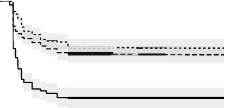 Agrostis stolonifera#  #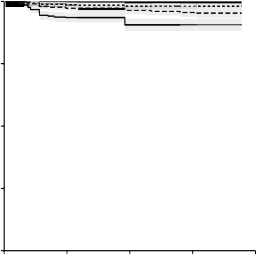 1.00Alopecurus myosuroides1.00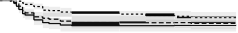 Centaurium erythraea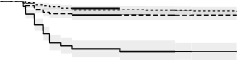 0.750.750.750.750.500.500.500.500.250.250.250.250.000	50	100	150	2000.00P < 0.0010	50	100	150	2000.000	50	100	150	2000.000	50	100	150	2001.00Helianthemum nummularium#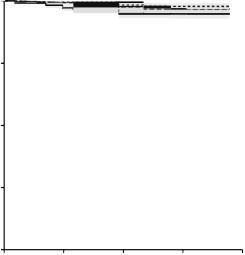 1.00Helianthemum nummularium °1.00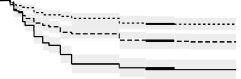 Juncus bufonius#  #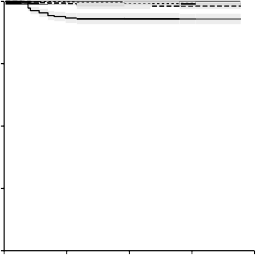 1.00Juncus effusus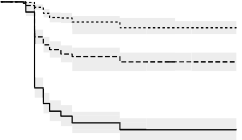 0.750.750.750.750.500.500.500.500.250.250.250.250.00P = 0.0140	50	100	150	2000.000	50	100	150	2000.00P < 0.0010	50	100	150	2000.000	50	100	150	2001.00Poa annua1.00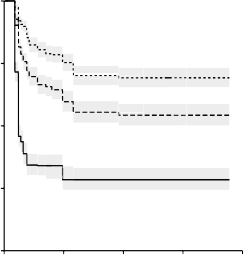 Poa pratensis1.00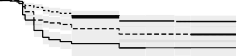 Stellaria media1.00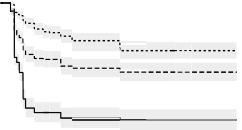 Trifolium pratense0.750.75#0.75##	0.75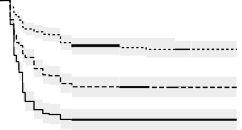 0.50#0.500.500.500.250.250.250.250.00P < 0.0010	50	100	150	2000.000	50	100	150	2000.00P < 0.0010	50	100	150	2000.000	50	100	150	2001.000.75Trifolium repens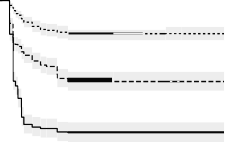 ##1.000.75Tuberaria guttata#  #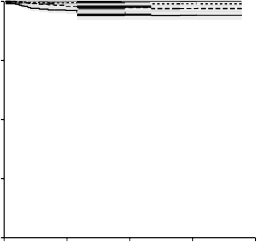 1.000.75Tuberaria guttata °#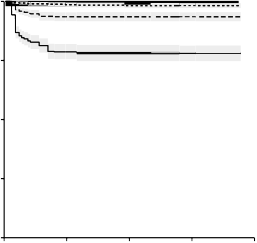 #1.000.75Urtica dioica0.500.500.500.50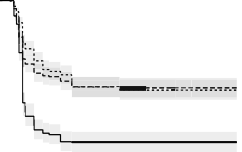 0.250.250.250.250.00P < 0.0010	50	100	150	200Time (day)0.00P < 0.0010	50	100	150	200Time (day)0.00P < 0.0010	50	100	150	200Time (day)0.000	50	100	150	200Time (day)Fig. 3. Probability of not germinating (Kaplan–Meier estimates) of germination functions by species sown in greenhouse conditions. Treatment curves which differ significantly from the control treatment after applying AFT-models are indicated with #. Confidence bands are indicated in grey. Seeds of species indi- cated with ° were pre-treated by scarification with sandpaper.uptake (Jørgensen & Jensen 1997; Sitters et al. 2014). During the experiment, coprophilous fungi appeared on both dung types. Although fungi are known to increase the decomposi- tion rate of dung (Harper & Webster 1964), little dung was degraded by the end of the experiment which was probably due to the absence of soil fauna in the plant pots.Germinability and MTG clearly differed between plant species and families. The tested species in the Urticaceae, Fabaceae and Caryophyllaceae germinated typically fast and abundantly, while few seeds of the Cistaceae and Gen- tianaceae germinated in any of the experimental treatments. Successful endozoochorous dispersal has been especially linked   with   species   carrying   persistent,   small,   roundeddiaspores with a hard seed coat (Albert et al. 2015). Many species in the Cistaceae and Fabaceae have a high incidence of dormant seeds due to their hard and water impermeable seed coats (Thanos et al. 1992; Gresta et al. 2007; D’hondt et al. 2010). Mechanical scarification of the hard seed coat induces germination (P'erez-Garc'ıa & Gonz'alez-Benito 2006; Delgado et al. 2008). This observation is confirmed in our experiment with higher germinability of scarified H. nummu-larium seeds compared to intact seeds. Physical  dormancy also occurs in Trifolium species. D’hondt et al. (2010) found that up to 35% of all viable seeds are water-impermeable in wild populations of T. repens. In our experiment, the seeds of  both  tested  Trifolium  species  were  not  pre-treated  butUrtica dioicaTuberaria guttata °Tuberaria guttataTrifolium repensTrifolium pratenseStellaria mediaPoa pratensisPoa annuaJuncus effususJuncus bufoniusHelianthemum nummularium °Helianthemum nummulariumCentaurium erythraeaAlopecurus myosuroidesAgrostis stoloniferaAgrostis capillaris–2	0	2	4Time ratio (log)Greenhouse  ●              Control Cattle HorseOutdoorsControl Cattle Horsedormancy is a hereditary trait in this species (Baskin & Baskin 2001). We should also keep in mind that we used intact, undigested seeds. Germination success decreases in many species after gut passage (e.g., Manzano et al. (2005); Mouissie et al. (2005a); Cosyns et al. (2005b), Grande et al. (2013), Miloti'c & Hoffmann (2016)), so we can safely assume that an even lower germination success would havebeen found when seeds would have been  precedingly digested.We were unable to estimate whether the  seeds  that remained ungerminated at the end of the experiment were dormant or dead due to the used substrates, given the fact that the substrate did not allow to retrieve the tiny seeds. However, as Cistaceae species are known to spread germi- nation over several seasons (Russi et al. 1992), we can assume that a reasonable fraction of the seeds remains dor- mant, even after mild scarification. Endozoochorous disper- sal is known to enrich and alter the species composition of soil seed banks by incorporating seeds that remain dormant following dispersal (Dai 2000; Nathan & Muller-Landau 2000). Early emergence and  establishment in a dung envi- ronment may be an advantage for certain species and even a difference in germination timing of a few days may decrease the growth rate and survival probability of later emerged seedlings (Loiselle 1990; Traveset 1998). On the other hand, early germinated seeds might be more suscepti- ble to pathogens, seed predators and the adverse environ- mental conditions in dung.  Therefore,  selection  is  not always in favour of early germination or high germination percentages (Janzen 1984; Traveset 1998). Seeds germinating late are able to  escape the scramble  competition for space and nutrients with other seedlings in  the  same  dung  pat. The activity of dung inhabiting  fauna  whose  dung  remov- ing and mixing actions may kill or harm  vulnerable  seed- lings decreases with ageing dung (Janzen 1984). Furthermore, the nutritive content is more readily available for plant uptake in older dung (Jørgensen & Jensen 1997; Sitters et al. 2014) which might benefit the growth of seed- lings that germinated later.  The  large  dung  pats  produced by large herbivores such as  cattle  and  horses,  are  able  to kill or suppress the vegetation underneath the  dung  pat and, therefore, create gaps with relatively low competition between seedlings and the established vegetation (Brown & Archer 1988). Therefore, the ideal germination timing after endozoochory is a trade-off between the  reduced  competi- tion early after deposition and the lowered concentration of phytotoxic compounds and the higher availability  of  nutri- ents in a later stage. We should keep in mind that germi- nation is just the first of many steps in plant regeneration. The high nutrient content in dung might alter plant fitnessFig. 4. Log-transformed time ratio (TR) and standard errors by species anddung type after applying AFT models. log(TR) > 0 indicates decelerated ger- mination and log(TR) < 0 indicates accelerated germination compared to the control treatment (log (TR) = 0) in greenhouse conditions. Asterisks indicate significance   levels   with   ***:   P < 0.001,   **:   0.001 < P < 0.01   and*: 0.01 < P < 0.05. Seeds of species indicated with ° were pre-treated by scarification with sandpaper.nevertheless had a high germinability. This in line  with other experiments using cultivated weed seeds (Miloti'c & Hoffmann 2016)  and is  probably  due to the  fact  that seedin a later stage and enhance growth and/or reproductive success.CONCLUSIONWe found adverse effects of both cattle and horse dung on the germinability of all tested grassland species, but the effects of cattle dung were more pronounced. Also, germination metrics clearly differed between the artificial greenhouse and outdoor conditions, with in general lower germinability in outdoor con- ditions. A large cost seems to be related to endozoochorousdispersal, at least in the first stages of seed survival and germi- nation.ACKNOWLEDGMENTSWe would like to express our gratitude to the Flanders Mar- ine   Institute   (VLIZ)   for   the   permission   to   use   theirgreenhouse facilities and to Frank Broucke, Michiel T’Jamp- ens and Andr'e Cattrijsse for technical assistance. We would also like to thank Bjorn Jansseune for providing dung and an anonymous reviewer for improving the  first  version  of this paper.REFERENCESAlbert A., M0arell A., Picard M., Baltzinger C. (2015) Using basic plant traits to predict ungulate seed dis- persal potential. Ecography, 38, 440–449.Archer S., Pyke D.A. (1991) Plant-animal interactions affecting plant establishment and persistence on revegetated rangeland.  Journal  of Range  Manage- ment, 44, 558–565.Baskin C.C., Baskin J.M. (2001) Seeds: ecology, biogeog-raphy and evolution of dormancy and germination. Academic Press, SanDiego.Brown J.R., Archer S. (1988) Woody plant seed disper- sal and gap formation in a North American subtrop- ical savanna woodland: the role of domestic herbivores. Vegetatio, 73, 73–80.Carmona C.P., Azc'arate F.M., Peco B. (2013) Does cat-tle dung cause differences between grazing increaser and decreaser germination response? Acta Oecolog- ica, 47, 1–7.Clark D.L., Wilson M.V. (2003) Post-dispersal seed fates of four prairie species. American Journal of Bot- any, 90, 730–735.Cosyns E., Hoffmann M. (2005) Horse dung ger- minable seed content in relation to plant species abundance, diet composition and seed characteris- tics. Basic and Applied Ecology, 6, 11–24.Cosyns  E.,  Claerbout  S.,  Lamoot  I.,  Hoffmann  M.(2005a) Endozoochorous seed dispersal by cattle and horse in a spatially  heterogeneous  landscape. Plant Ecology, 178, 149–162.Cosyns E., Delporte A., Lens L., Hoffmann M. (2005b) Germination success of temperate grassland species after passage through ungulate and rabbit guts. Jour- nal of Ecology, 93, 353–361.Couvreur M.,  Cosyns E., Hermy  M., Hoffmann M. (2005) Complementarity of epi- and endozoochory of plant seeds by free ranging donkeys. Ecography, 28, 37–48.Dai X.B. (2000) Impact of cattle dung deposition on the distribution pattern of plant species in an alvar limestone grassland. Journal of Vegetation Science, 11, 715–724.Delgado J.A., Serrano J.M., Lo'pez F., Acosta F.J. (2008) Seed size and seed germination in the Mediterranean fire-prone shrub Cistus ladanifer. Plant Ecology, 197, 269–276.Deshaies A., Boudreau S., Harper K.A. (2009) Assisted revegetation in a subarctic environment: effects of fertilization on the performance of three indigenous plant species. Arctic Antarctic and Alpine Research, 41, 434–441.D’hondt B., Hoffmann M. (2011) A reassessment of the role of simple seed traits in mortality following herbi- vore ingestion. Plant Biology, 13(Suppl 1), 118–124.D’hondt B., Brys R., Hoffmann M. (2010) The inci- dence, field performance and heritability of non- dormant seeds in white clover (Trifolium repens L.). Seed Science Research, 20, 169–177.Eichberg C., Storm C., Schwabe A. (2007) Endozoo- chorous dispersal, seedling emergence and fruitingsuccess in disturbed and undisturbed successional stages of sheep-grazed inland sand ecosystems. Flora, 202, 3–26.Estrada A., Coates-Estrada R. (2002) Dung beetles in continous forest, forest fragments and in an agricul- tural mosiac habitat island at Los Tuxtlas, Mexico. Biodiversity and Conservation, 11, 1903–1918.Grande  D.,  Mancilla-Leyto'n  J.M.,  Delgado-Pertin~ezM., Mart'ın-Vicente A. (2013) Endozoochorus seed dispersal by goats: Recovery, germinability and emergence of five Mediterranean shrub species. Spanish Journal of Agricultural Research, 11, 347.Gresta F., Avola G., Anastasi U., Miano V. (2007)Effect of maturation stage, storage time and temper- ature on seed germination of Medicago species. Seed Science and Technology, 35, 698–708.Harper J.E., Webster J. (1964) An experimental analysis of the coprophilous fungus succession. Transactions of the British Mycological Society, 47, 511–530.Haynes R.J., Williams P.H. (1993) Nutrient cycling and soil fertility in the grazed pasture ecosystem. Advances in Agronomy, 49, 119–199.Herrera J. (2004) Lifetime fecundity and floral varia- tion in Tuberaria guttata (Cistaceae), a Mediter- ranean annual. Plant Ecology, 172, 219–225.Holter P. (1991) Concentration of oxygen, carbon dioxide and methane in the air within dung pats. Pedobiologia, 35, 381–386.Holter P. (2016) Herbivore dung as food for dung bee- tles: elementary coprology for entomologists. Ecolog- ical Entomology, 414, 367–377.Izhaki I., Ne’eman G. (1997) Hares (Lepus spp.) as seed dispersers of Retama raetam (Fabaceae) in a sandy landscape. Journal of Arid Environments, 37, 343–354. Janzen D.H. (1984) Dispersal of small seeds by big her- bivores – foliage is the fruit. American Naturalist,123, 338–353.Jørgensen F.V., Jensen E.S. (1997) Short-term effects of a dung pat on N2 fixation and total N uptake in a perennial ryegrass/white clover mixture. Plant and Soil, 196, 133–141.Levin S.A., Muller-Landau H.C., Nathan R., Chave J. (2003) The ecology and evolution of seed dispersal: a theoretical perspective. Annual Review of Ecology, Evolution, and Systematics, 34, 575–604.Loiselle B.A. (1990) Seeds in droppings of tropical fruit-eating birds - importance of considering seed composition. Oecologia, 82, 494–500.Lupwayi N.Z., Girma M., Haque I. (2000) Plant nutri- ent contents of cattle manures from small-scale farms and experimental stations in the Ethiopian highlands. Agriculture Ecosystems & Environment, 78, 57–63.Malo J.E., Suarez F. (1995a) Establishment of pasturespecies on Cattle dung – the role of Endozoochorous seeds. Journal of Vegetation Science, 6, 169–174.Malo J.E., Suarez F. (1995b) Herbivorous mammals as seed dispersers in a Mediterranean Dehesa. Oecolo- gia, 104, 246–255.Malo J.E., Suarez F. (1996) New insights into pasture diversity: the consequences of seed dispersal in her- bivore dung. Biodiversity Letters, 3, 54–57.Mancilla-Leyton J.M., Fernandez-Ales R., Vicente A.M. (2011) Plant-ungulate interaction: goat gut passage effect on survival and germination of Mediterranean shrub seeds. Journal of Vegetation Science, 22, 1031– 1037.Manzano P., Malo J.E., Peco B. (2005) Sheep gut pas- sage and survival of Mediterranean shrub seeds. Seed Science Research, 15, 21–28.Marambe B., Nagaoka T., Ando T. (1993) Identifica- tion and biological activity of germination-inhibit- ing long-chain fatty acids in animal-waste composts. Plant and Cell Physiology, 34, 605–612.McMaster   G.S.,   Wilhelm   W.W.   (1997)   Growingdegree-days: one equation, two interpretations. Agri- cultural and Forest Meteorology, 87, 291–300.McNair J., Sunkara A., Frobish D. (2012) How to anal- yse seed germination data using statistical time-to- event analysis: non-parametric and semi-parametric methods. Seed Science Research, 22, 77–95.Miloti'c T., Hoffmann M. (2016) How does gut passageimpact endozoochorous seed dispersal success? Evi- dence from a gut  environment simulation experi- ment. Basic and Applied Ecology, 17, 165–176.Mouissie A.M., Van der Veen C.E.J., Veen G.F., Van Diggelen R. (2005a) Ecological correlates of seed survival after ingestion by Fallow Deer. Functional Ecology, 19, 284–290.Mouissie  A.M.,  Vos  P.,  Verhagen  H.M.C.,  BakkerJ.P. (2005b) Endozoochory by free-ranging, large herbivores: ecological correlates and perspectives for restoration. Basic  and Applied  Ecology, 6, 547–558.Murdoch A.J., Roberts E.H., Goedert C.O. (1989) A model for germination responses to alternating tem- peratures. Annals of Botany, 63, 97–111.Nathan R., Muller-Landau H.C. (2000) Spatial patterns of seed dispersal, their determinants and conse- quences for recruitment. Trends in Ecology & Evolu- tion, 15, 278–285.Nathan R., Schurr F.M., Spiegel O., Steinitz O., Trakht- enbrot A., Tsoar A. (2008) Mechanisms of long-dis- tance seed dispersal. Trends in Ecology & Evolution, 23, 638–647.Onofri A., Gresta F., Tei F. (2010) A new method for the analysis of germination and emergence data of weed species. Weed Research, 50, 187–198.Pakeman R.J., Attwood J.P., Engelen J. (1998) Sources of plants colonizing experimentally disturbed patches in an acidic grassland, in eastern England. Journal of Ecology, 86, 1032–1041.Pakeman R.J., Digneffe G., Small J.L. (2002) Ecologicalcorrelates of endozoochory by herbivores. Functional Ecology, 16, 296–304.Par'e T., Gregorich E.G., Dinel H. (1997) Effects of stockpiled and composted manures on germination and initial growth of cress (Lepidium sativum). Bio- logical Agriculture & Horticulture, 14, 1–11.P'erez-Garc'ıa F., Gonz'alez-Benito M.E. (2006) Seed germination of five Helianthemum species: effect of temperature and presowing treatments. Journal of Arid Environments, 65, 688–693.Probert R.J. (2000) The role of temperature in the reg- ulation of seed dormancy and germination. Seeds: The Ecology of Regeneration in Plant Communities, 2, 261–292.Provoost S., Van Gompel W., Vercruysse E., Packet J., Denys L. (2015) Permanente Inventarisatie van de Natuurreservaten aan de Kust, PINK II. Eindrap- port periode 2012–2014. In: Rapporten van het Instituut voor Natuur- en Bosonderzoek 2015 (8890955), Instituut voor Natuur- en Bosonder- zoek, Brussel.Quinn J.A., Mowrey D.P., Emanuele S.M., WhalleyR.D.B. (1994) The “foliage is the fruit” hypothesis: Buchloe dactyloides (Poaceae) and the shortgrass prairie of North America. American Journal of Bot- any, 81, 1545–1554.R Core Team (2015) R: a language and environment for statistical computing. R Foundation for Statistical Computing, Vienna, Austria.Ramos M.E., Robles A.B., Castro J. (2006) Efficiency of endozoochorous seed dispersal in six dry-fruited species (Cistaceae) from seed ingestion to early seed- ling establishment. Plant Ecology, 185, 97–106.Ramos-Font M.E., Rebollar J.L.G., Cruz A.B.R. (2015)Dispersio'n endozoo'cora de leguminosas silvestres: desde la recuperacio'n hasta el establecimiento en campo. Revista Ecosistemas, 24, 14–21.Ranal M.A., Garcia De Santana D. (2006) How and why to measure the germination process? Brazilian Journal of Botany, 29, 1–11.Rozema J., Blom B. (1977) Effects of salinity and inun- dation on the growth of Agrostis stolonifera and Juncus gerardii. Journal of Ecology, 65, 213–222.Russi L., Cocks P.S., Roberts E.H. (1992) The fate of legume seeds eaten by sheep from a Mediterranean grassland. Journal of Applied Ecology, 29, 772–778.Schupp E.W., Fuentes M. (1995) Spatial patterns of seed dispersal and the unification of plant popula- tion ecology. Ecoscience, 2, 267–275.Shipley B., Parent M. (1991) Germination responses of 64 wetland species in relation to seed size, minimum time to reproduction and seedling relative growth rate. Functional Ecology, 5, 111–118.Sitters J., Maechler M.J., Edwards P.J., Suter W., OldeVenterink H. (2014) Interactions between C: N: P stoichiometry and soil macrofauna control dung decomposition of savanna herbivores. Functional Ecology, 28, 776–786.Thanos C.A., Georghiou K., Kadis C., Pantazi C. (1992) Cistaceae – a plant family with hard seeds. Israel Journal of Botany, 41, 251–263.Therneau T. (2015) A Package for Survival Analysis inS, version 2.38, Available from http://CRAN.R-pro- ject.org/package=survival (accessed 1 March 2016).Traveset A. (1998) Effect of seed passage through verte- brate frugivores’ guts on germination: a review. Per- spectives in Plant Ecology, Evolution and Systematics, 1, 151–190.Traveset A., Bermejo T., Willson M. (2001) Effect of manure composition on seedling emergence and growth of two common shrub species of Southeast Alaska. Plant Ecology, 155, 29–34.Traveset  A.,  Robertson  A.W.,  Rodr'ıguez-P'erez  J.(2007) A review on the role of endozoochory on seed germination. In: Dennis A.J. (Ed.), Seed dispersal: theory and its application in a changing world. CABI Publishing, Wallingford, UK, pp 78–103.Vander Wall S.B., Longland W.S. (2004) Diplochory: are two seed dispersers better than one? Trends in Ecology & Evolution, 19, 155–161.Venables W., Ripley B. (2002) Modern applied statistics with S. Springer, New York.Welch D. (1985) Studies in the grazing of heather moorland in north-east Scotland. IV. Seed dispersal and plant establishment in dung. Journal of Applied Ecology, 22, 461–472.Wenny D.G. (2001) Advantages of seed dispersal: a re- evaluation of directed dispersal. Evolutionary Ecology Research, 3, 51–74.lated  using  the  method  recommended  by  (McMaster  &Wilhelm 1997):lated  using  the  method  recommended  by  (McMaster  &Wilhelm 1997):lated  using  the  method  recommended  by  (McMaster  &Wilhelm 1997):Stellaria media (L.)	Annual Vill.28.0 ± 11.3 ABC133.5 ± 54.2 ablated  using  the  method  recommended  by  (McMaster  &Wilhelm 1997):lated  using  the  method  recommended  by  (McMaster  &Wilhelm 1997):lated  using  the  method  recommended  by  (McMaster  &Wilhelm 1997):Cistaceaen  fTmax;i - Tmin;i Þln  fTmax;i - Tmin;i ÞlHelianthemum nummularium (L.) Mill.GDDX¼	2i¼1- Tbase	ð3Þintact seeds	Perennial scarified seeds10.4 ± 2.5 CD 90.4 ± 2.0 E152.6 ± 30.8 a24.2 ± 7.2 bc